LAPORAN (INDIVIDU/KELOMPOK*)PENGENALAN   LAPANGAN PERSEKOLAHAN 2019[NAMA SEKOLAH]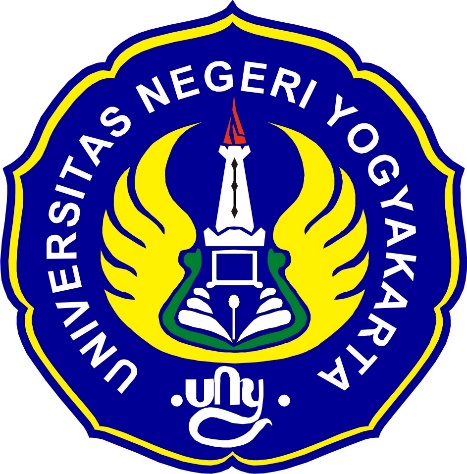 Disusun oleh:[NAMA MAHASISWA][NIM MAHASISWA][PRODI MAHASISWA][FAKULTAS MAHASISWA]UNIVERSITAS NEGERI YOGYAKARTA2019